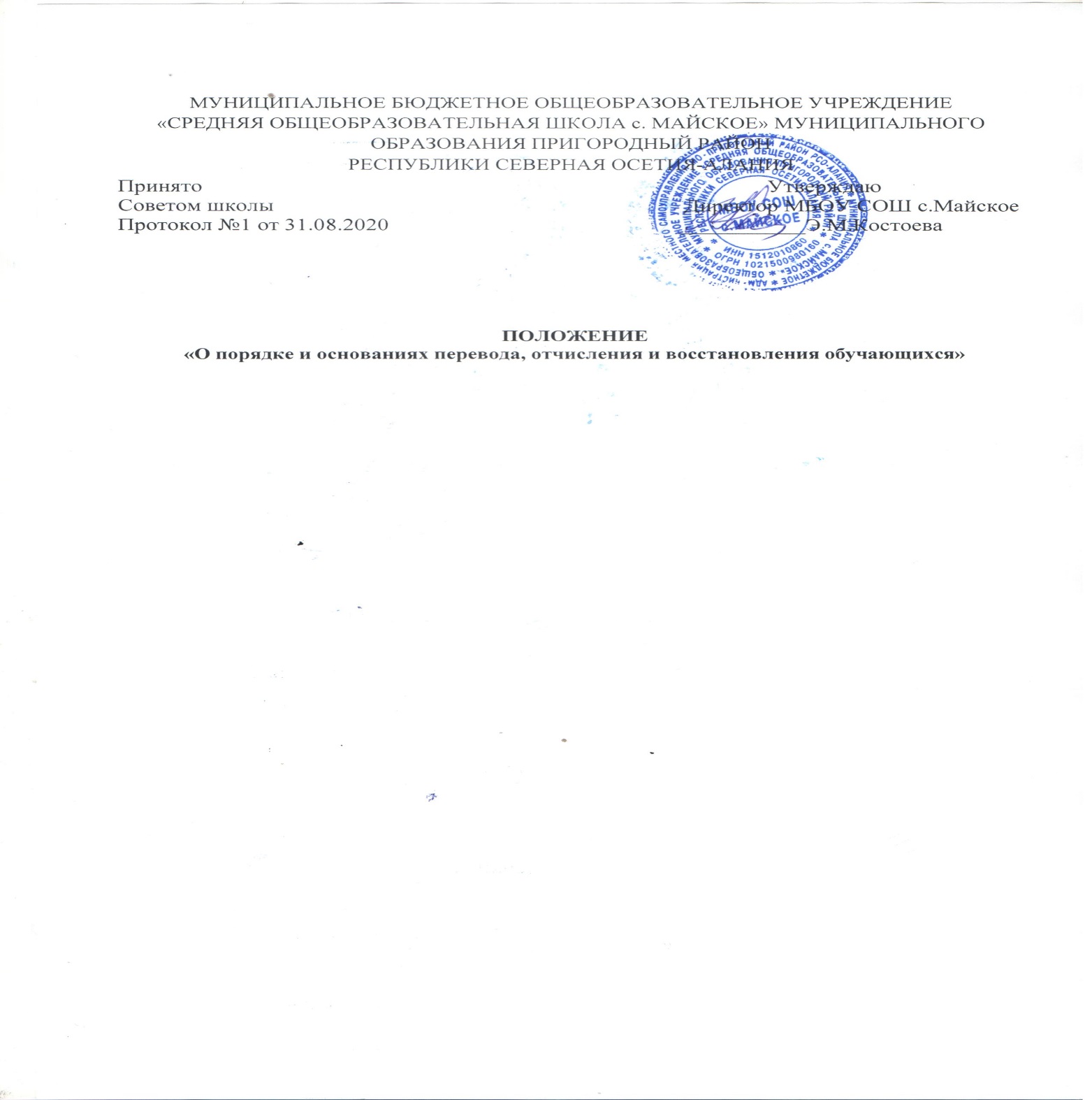 1. Общие положенияНастоящее Положение «О порядке и основаниях перевода, отчисления и восстановления обучающихся» (далее Положение) муниципального бюджетного общеобразовательного учреждения «Средняя общеобразовательная школа с.Майское» (далее Образовательного учреждения) разработаны в соответствии с нормативными документамиФедеральным законом от 29.12.2012 № 273-ФЗ «Об образовании в Российской Федерации»;«Порядком и условиями осуществления перевода обучающихся из одной организации, осуществляющей образовательную деятельность по образовательным программам начального общего, основного общего и среднего общего образования, в другие организации, осуществляющие образовательную деятельность по образовательным программам соответствующих уровня и направленности», утвержденным приказом Министерства образования и науки Российской Федерации от 12.03.2014 № 177;Уставом Образовательного учреждения.Положение регламентирует порядок и основания перевода, отчисления и восстановления обучающихся.2. Перевод обучающихсяПеревод обучающихся из Образовательного учреждения в другие организации, осуществляющие образовательную деятельность по образовательным программам соответствующих уровня и направленности осуществляется:по инициативе совершеннолетнего обучающегося или родителей (законных представителей) несовершеннолетнего обучающегося;в случае прекращения деятельности Образовательного учреждения, аннулирования лицензии на осуществление образовательной деятельности (далее - лицензия), лишения ее государственной аккредитации по соответствующей образовательной программе или истечения срока действия государственной аккредитации по соответствующей образовательной программе;в случае приостановления действия лицензии, приостановления действия государственной аккредитации полностью или в отношении отдельных уровней образования.Учредитель Образовательного учреждения и (или) уполномоченный им орган управления Образовательной организацией (далее - Учредитель) обеспечивает перевод совершеннолетних обучающихся с их письменного согласия, а также несовершеннолетних обучающихся с письменного согласия их родителей (законных представителей).Перевод обучающихся не зависит от периода (времени) учебного года.Обучающиеся, освоившие в полном объеме образовательную программу учебного года, по решению Педагогического совета, переводятся в следующий класс приказом директора Образовательного учреждения.Обучающиеся, не прошедшие промежуточную аттестацию по уважительным причинам или имеющие академическую задолженность, переводятся в следующий класс условно. 2.5. Обучающиеся обязаны ликвидировать академическую задолженность в пределах одного года	с	момента её	образования. Образовательное	учреждение		обязано	создать	условия обучающимся	для		ликвидации	этой	задолженности	и	обеспечить		контроль	над своевременностью ее ликвидации.Аттестация обучающегося, условно переведённого в следующий класс, по соответствующему учебному предмету проводится по заявлению родителей (законных представителей) и по мере готовности обучающегося в течение учебного года. Форма аттестации определяется аттестационной комиссией, состав которой утверждается директором Образовательного учреждения в количестве, не менее двух педагогических работников соответствующего профиля. При положительном результате аттестации Педагогический советпринимает решение о переводе обучающегося в класс, в который он был переведён условно. При отрицательном результате аттестации директор Образовательного учреждения вправе по заявлению родителей (законных представителей) обучающегося назначить повторную аттестацию. В случае если обучающийся, условно переведённый в следующий класс, не ликвидирует в течение учебного года академическую задолженность по предмету, он не может быть переведён в следующий класс.Обучающиеся по образовательным программам начального общего, основного общего и среднего общего образования, не ликвидировавшие в установленные сроки академическую задолженность с момента её образования, по усмотрению их родителей (законных представителей) оставляются на повторное обучение, переводятся на обучение по адаптированным образовательным программам в соответствии с рекомендациями психолого- медико-педагогической комиссии либо на обучение по индивидуальному учебному плану.Обучающиеся по образовательным программам начального общего, основного общего и среднего общего образования в форме семейного образования, не ликвидировавшие в установленные сроки академическую задолженность, продолжают получать образование в Образовательном учреждении.В случае перевода совершеннолетнего обучающегося по его инициативе или несовершеннолетнего обучающегося по инициативе его родителей (законных представителей), совершеннолетний обучающийся или родители (законные представители) несовершеннолетнего обучающегося:осуществляют выбор принимающей организации;обращаются в выбранную организацию с запросом о наличии свободных мест, в том числе с использованием сети Интернет;при отсутствии свободных мест в выбранной организации обращаются в Управление образования МО Пригородный район для определения принимающей организации из числа образовательных организаций Пригородного района РСО-Алания;обращаются в Образовательное учреждение с заявлением об отчислении обучающегося в связи с переводом в принимающую организацию. Заявление о переводе может быть направлено в форме электронного документа с использованием сети Интернет.В заявлении совершеннолетнего обучающегося или родителей (законных представителей) несовершеннолетнего обучающегося об отчислении в порядке перевода в принимающую организацию указываются:фамилия, имя, отчество (при наличии) обучающегося;дата рождения;класс обучения;наименование принимающей организации. В случае переезда в другую местность указывается только населенный пункт, субъект Российской Федерации;на основании заявления совершеннолетнего обучающегося или родителей (законных представителей) несовершеннолетнего обучающегося об отчислении в порядке перевода директор Образовательного учреждения в трехдневный срок издает Приказ об отчислении обучающегося в порядке перевода с указанием принимающей организации.Образовательное учреждение выдает совершеннолетнему обучающемуся или родителям (законным представителям) несовершеннолетнего обучающегося следующие документы:личное дело обучающегося;документы, содержащие информацию об успеваемости обучающегося в текущем учебном году (выписка из классного журнала с текущими отметками и результатами промежуточной аттестации), заверенные печатью Образовательного учреждения и подписью директора (уполномоченного им лица) Образовательного учреждения;Требование предоставления других документов в качестве основания для зачисления обучающихся в принимающую организацию в связи с переводом из Образовательного учреждения не допускается.Принимающая организация при зачислении обучающегося, отчисленного из Образовательного учреждения, в течение двух рабочих дней с даты издания Приказа о зачислении обучающегося в порядке перевода письменно уведомляет Образовательное учреждение о номере и дате Приказа о зачислении обучающегося в принимающую организацию.Отчисление обучающихсяОтчисление обучающихся из Образовательного учреждения допускается в случае:в связи с получением образования (завершением обучения в 9 или 11 классах);досрочно по основаниям, установленным пунктом 3.2. настоящего правил. 3.2. Досрочное отчисление обучающегося из Образовательного учреждения производится по следующим основаниям:по инициативе обучающегося или родителей (законных представителей) несовершеннолетнего обучающегося, в том числе в случае перевода обучающегося для продолжения освоения образовательной программы в другую организацию, осуществляющую образовательную деятельность;по инициативе Образовательного учреждения, в случае применения к обучающемуся, достигшему возраста пятнадцати лет, отчисления как меры дисциплинарного взыскания, а также в случае установления нарушения порядка приема в Образовательное учреждение, повлекшего по вине обучающегося его незаконное зачисление Образовательное учреждение;по обстоятельствам, не зависящим от воли обучающегося или родителей (законных представителей) несовершеннолетнего обучающегося и Образовательного учреждения, в том числе в случае ликвидации Образовательного учреждения.При досрочном отчислении из Образовательного учреждения по основаниям, установленным пунктом 3.2. родители (законные представители) подают в Образовательное учреждение заявление об отчислении и о выдаче личного дела обучающегося и медицинской карты.При досрочном прекращении образовательных отношений Образовательного учреждения с лицами, не прошедшими итоговой аттестации или получившими на итоговой аттестации неудовлетворительные результаты, а также лицам, освоившим часть образовательной программы и (или) отчисленным из Образовательного учреждения, в трехдневный срок после издания Приказа об отчислении обучающегося, выдает лицу, отчисленному из Образовательного учреждения, справку об обучении.Отчисление несовершеннолетнего обучающегося, достигшего возраста пятнадцати лет, из Образовательного учреждения как меры дисциплинарного взыскания допускается за неоднократное совершение дисциплинарных проступков: за неисполнение или нарушение Устава Образовательного учреждения, Правил внутреннего распорядка и иных локальных нормативных актов по вопросам организации и осуществления образовательной деятельности.Основанием для прекращения образовательных отношений является Приказ об отчислении обучающегося из Образовательного учреждения. Права и обязанности обучающегося, предусмотренные законодательством об образовании и локальными нормативными актами Образовательного	учреждения, прекращаются с даты его отчисления из Образовательного учреждения.Решение об отчислении несовершеннолетнего обучающегося, достигшего возраста пятнадцати лет и не получившего основного общего образования, как мера дисциплинарного взыскания принимается с учетом мнения его родителей (законных представителей) и с согласия Комиссии по делам несовершеннолетних и защите их прав. Решение об отчислении детей-сирот и детей, оставшихся без попечения родителей, принимается с согласия Комиссии по делам несовершеннолетних и защите их прав и органа опеки и попечительства.Образовательное учреждение незамедлительно обязано проинформировать об отчислении несовершеннолетнего обучающегося в качестве меры дисциплинарного взыскания Управление образования АМС МО Пригородный район. Управление образования АМС МО Пригородный район и родители (законные представители) несовершеннолетнего обучающегося, отчисленного из Образовательного учреждения, не позднее, чем в месячный срок, принимают меры, обеспечивающие получение несовершеннолетним обучающимся общего образования.Отчисление обучающегося из Образовательного учреждения оформляется Приказом директора Образовательного учреждения.Восстановление обучающихсяВосстановление обучающегося в Образовательное учреждение, если он досрочно прекратил образовательные отношения по своей инициативе и (или) инициативе родителей (законных представителей), проводится в соответствии с Правилами приема обучающихся на обучение в Образовательное учреждение.Лица, отчисленные ранее из Образовательного учреждения, не завершившие образование по основной образовательной программе, имеют право на восстановление в число обучающихся Образовательного учреждения в соответствии с частью1статьи 62 Федерального закона «Об образовании в Российской Федерации»Право на восстановление в Образовательное учреждение имеют лица, не достигшие возраста восемнадцати лет.Восстановление лиц в число обучающихся Образовательного учреждения осуществляется только на вакантные места.Восстановление обучающегося производится на основании личного заявления родителей (законных представителей) на имя директора Образовательного учреждения.Решение о восстановлении обучающегося принимает директор Образовательного учреждения, что оформляется соответствующим Приказом.При восстановлении в Образовательное учреждение заместитель директора по учебно- воспитательной работе устанавливает порядок и сроки ликвидации академической задолженности (при наличии таковой).Обучающимся, восстановленным в Образовательном учреждении и успешно прошедшим государственную итоговую аттестацию, выдается государственный документ об образовании.